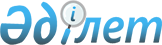 Ырғыз аудандық мәслихатының 2019 жылғы 4 қаңтардағы № 197 "2019-2021 жылдарға арналған Аманкөл ауылдық округ бюджетін бекіту туралы" шешіміне өзгеріс енгізу туралыАқтөбе облысы Ырғыз аудандық мәслихатының 2019 жылғы 18 қарашадағы № 250 шешімі. Ақтөбе облысының Әділет департаментінде 2019 жылғы 21 қарашада № 6475 болып тіркелді
      Қазақстан Республикасының 2008 жылғы 4 желтоқсандағы Бюджет Кодексінің 9-1, 109-1 баптарына, Қазақстан Республикасының 2001 жылғы 23 қаңтардағы "Қазақстан Республикасындағы жергілікті мемлекеттік басқару және өзін-өзі басқару туралы" Заңының 6 бабына сәйкес, Ырғыз аудандық мәслихаты ШЕШІМ ҚАБЫЛДАДЫ:
      1. Ырғыз аудандық мәслихатының 2019 жылғы 4 қаңтардағы № 197 "2019-2021 жылдарға арналған Аманкөл ауылдық округ бюджетін бекіту туралы" (Нормативтік құқықтық актілерді мемлекеттік тіркеу тізілімінде № 3-5-205 тіркелген, 2019 жылы 1 ақпанда Қазақстан Республикасы нормативтік құқықтық актілерінің электрондық түрдегі эталондық бақылау банкінде жарияланған) шешіміне мынадай өзгеріс енгізілсін:
      көрсетілген шешімнің 1 қосымшасы осы шешімнің қосымшасына сәйкес жаңа редакцияда жазылсын.
      2. "Ырғыз аудандық мәслихатының аппараты" мемлекеттік мекемесі заңнамада белгіленген тәртіппен:
      1) осы шешімді Ақтөбе облысының Әділет департаментінде мемлекеттік тіркеуді;
      2) осы шешімді оны ресми жариялағаннан кейін Ырғыз ауданы әкімдігінің интернет-ресурсында орналастыруды қамтамасыз етсін.
      3. Осы шешім 2019 жылғы 1 қаңтардан бастап қолданысқа енгізіледі. 2019 жылға арналған Аманкөл ауылдық округ бюджеті
					© 2012. Қазақстан Республикасы Әділет министрлігінің «Қазақстан Республикасының Заңнама және құқықтық ақпарат институты» ШЖҚ РМК
				
      Ырғыз аудандық 
мәслихаты сессиясының төрағасы 

В. Машина

      Ырғыз аудандық 
мәслихатының хатшысы 

К. Қосаяқов
Аудандық мәслихаттың 2019 жылғы 18 қарашадағы № 250 шешіміне қосымшаАудандық мәслихаттың 2019 жылғы 4 қаңтардағы № 197 шешіміне 1-қосымша
Санаты
Санаты
Санаты
Санаты
Сомасы 
(мың теңге)
Сыныбы
Сыныбы
Сыныбы
Сомасы 
(мың теңге)
Ішкі сыныбы
Ішкі сыныбы
Сомасы 
(мың теңге)
Атауы
Сомасы 
(мың теңге)
1
2
3
4
5
І. Кірістер
63 851
1
Салықтық түсімдер
3 011
01
Табыс салығы
674
2
Жеке табыс салығы
674
04
Меншiкке салынатын салықтар
2 337
1
Мүлiкке салынатын салықтар
51
3
Жер салығы
89
4
Көлiк құралдарына салынатын салық
2 197
2
Салықтық емес түсiмдер
40
06
Басқа да салықтық емес түсiмдер
40
1
Басқа да салықтық емес түсiмдер
40
4
Трансферттердің түсімдері
60 800
02
Мемлекеттiк басқарудың жоғары тұрған органдарынан түсетiн трансферттер
60 800
3
Аудандардың (облыстық маңызы бар қаланың) бюджетінен трансферттер
60 800
Функционалдық топ
Функционалдық топ
Функционалдық топ
Функционалдық топ
Функционалдық топ
Сомасы 
(мың теңге)
Кіші функция
Кіші функция
Кіші функция
Кіші функция
Сомасы 
(мың теңге)
Бюджеттік бағдарламалардың әкімшісі
Бюджеттік бағдарламалардың әкімшісі
Бюджеттік бағдарламалардың әкімшісі
Сомасы 
(мың теңге)
Бағдарлама
Бағдарлама
Сомасы 
(мың теңге)
Атауы
Сомасы 
(мың теңге)
1
2
3
4
5
6
ІІ Шығындар
64 203,1
01
Жалпы сипаттағы мемлекеттiк қызметтер 
23033,1
1
Мемлекеттiк басқарудың жалпы функцияларын орындайтын өкiлдi, атқарушы және басқа органдар
23033,1
124
Аудандық маңызы бар қала ,ауыл, кент, ауылдық округ әкімінің аппараты
23033,1
001
Аудандық маңызы бар қала, ауыл, кент, ауылдық округ әкімінің қызметін қамтамасыз ету жөніндегі қызметтер
22783,1
022
Мемлекеттік органның күрделі шығыстары
250
04
Бiлiм беру
38356
1
Мектепке дейiнгi тәрбие және оқыту
38356
124
Аудандық маңызы бар қала ,ауыл, кент, ауылдық округ әкімінің аппараты
38356
041
Мектепке дейінгі білім беру ұйымдарында мемлекеттік білім беру тапсырысын іске асыру
38356
07
Тұрғын үй-коммуналдық шаруашылық
2 814
3
Елді мекендерді көркейту
2 814
124
Аудандық маңызы бар қала ,ауыл, кент, ауылдық округ әкімінің аппараты
2 814
008
Елді мекендердегі көшелерді жарықтандыру
1 188
009
Елді мекендердің санитариясын қамтамасыз ету
276
011
Елді мекендерді абаттандыру мен көгалдандыру
1350
ІІІ. Таза бюджеттік кредиттеу
0
Бюджеттік кредиттер
0
ІV. Қаржы активтерімен жасалатын операциялар бойынша сальдо 
0
Қаржы активтерін сатып алу
0
V. Бюджет тапшылығы 
-352,1
VI. Бюджет тапшылығын қаржыландыру 
352,1
Санаты
Санаты
Санаты
Санаты
Сомасы 
(мың теңге)
Сыныбы
Сыныбы
Сыныбы
Сомасы 
(мың теңге)
Ішкі сыныбы
Ішкі сыныбы
Сомасы 
(мың теңге)
Атауы
Сомасы 
(мың теңге)
1
2
3
4
5
8
Бюджет қаражаттарының пайдаланылатын қалдықтары
352,1
01
Бюджет қаражаты қалдықтары
352,1
1
Бюджет қаражатының бос қалдықтары
352,1